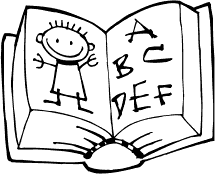 Le verbe est un mot qui indique en général                             ce que l’on fait : Exemples    : bondir, s’envoler, écrire, penser. Le verbe permet d’exprimer des actions ou de raconter des événements. L’oiseau s’envole.Il permet aussi d’indiquer des états. L’oiseau est heureux.Le verbe se conjugue : je bondis, tu bondis, il bondit .....Il change de forme en fonction du moment ou du sujet.